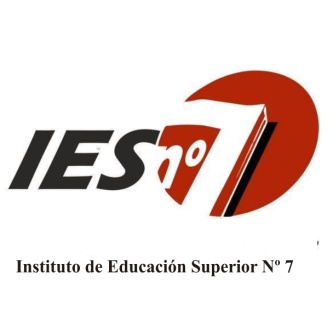 Carrera:					Profesora en Educación PrimariaEspacio curricular: 			Taller de expresión oral y escritaCurso: 					1° Año comisión “B”Formato curricular: 			TallerHoras semanales:				3 horas Régimen de cursado:			AnualAño lectivo:					2017Docente:					Carolina CuzmicichFUNDAMENTACIÓN	Este espacio intenta ofrecer a los alumnos un espacio en donde reflexionar sobre las habilidades de escritura y lectura en el  nivel superior. Además es necesario que se  familiaricen  con los diferentes géneros discursivos de circulación académica, ya sea para su apropiación como  también para su producción.[La escritura] ofrece potencial a los aprendices para comprender cómo funciona el lenguaje, el estilo con que lo utilizan varios individuos y grupos para sus fines, y las razones que se esconden detrás de este uso.Pam Grenn, 2001CONTENIDOS  Siendo la Asignatura un “Taller”, los  contenidos  girarán en torno a los:EJE 1: PRÁCTICAS DE ESCRITURAQué es leer. La lectura como práctica social. La lectura como proceso. Propósitos del lector.Texto, paratexto. El texto como objeto de la descripción. Niveles: superestructura, macro y microestructura.Tipologías textuales: narración ficcional y no ficcional. Dimensiones del texto: ortografía, acentuación, puntuación. Clases de palabras: concordancia. Formación de palabras. Coherencia y cohesión.Adecuación del texto al destinatario y a la situación comunicativa.El discurso: definición, tipos. Géneros discursivos.BIBLIOGRAFÍAMARÍN, MARTA (2008). Lingüística y enseñanza de la lengua”. Aique, Buenos Aires.ÉLIDA RUIZ Y CECILIA NOCE (2013). “Gramática y escritura”. ColihueCASSANY, DANIEL (2008).  “Taller de textos. Leer, escribir y comentar en el aula”. Paidós, Buenos Aires.ALVARADO MAITE (2006). “Paratexto”.  Eudeba, Buenos Aires.EJE 2: PRÁCTICAS DE LECTURA¿Qué es leer?  Propósitos de lecturas. Estrategias de lectura.La lectura más allá de la escuela. La lectura expresiva. La adecuación fónica y la entonación.BIBLIOGRAFÍAMARÍN, MARTA (2008). “Lingüística y enseñanza de la lengua”. Aique, Buenos Aires.SOLÉ ISABEL, (1994). “Estrategias de lectura”, Editorial Graó.EJE 3: ORALIDAD▪ Producción de textos orales: narrar, describir, exponer: el examen oral.▪ Propuestas de comprensión y producción de textos orales (exposición, debate, diálogo, intercambio, narración).BIBLIOGRAFÍAABASCAL, M; BENEITO, J; VALERO, F. (1993). “Hablar y escuchar. Una propuesta para la expresión oral e la enseñanza secundaria”. Buenos Aires. A Z EditoraEVALUACIÓN Los talleres poseen características propias de su espacio, por lo tanto la evaluación se realizará de manera constante a largo del desarrollo de las clases. Los alumnos deberán cumplir con los  siguientes requisitos:El 75% de la asistencia a clases por cuatrimestre.Aprobación de la evaluación parcial o sus recuperatorios, con calificación mínima de 6 (seis).Presentación y aprobación de los trabajos prácticos solicitados, según pautas de presentación explicitadas oportunamente. CRITERIOS DE EVALUACIÓNClaridad de conceptos.Vocabulario específicoCapacidad para integrar aspectos teóricos y prácticos en producciones escritas y debates.Creatividad.Participación activa en clase.Responsabilidad y compromiso.----------------------------------------Profesora Carolina Cuzmicich